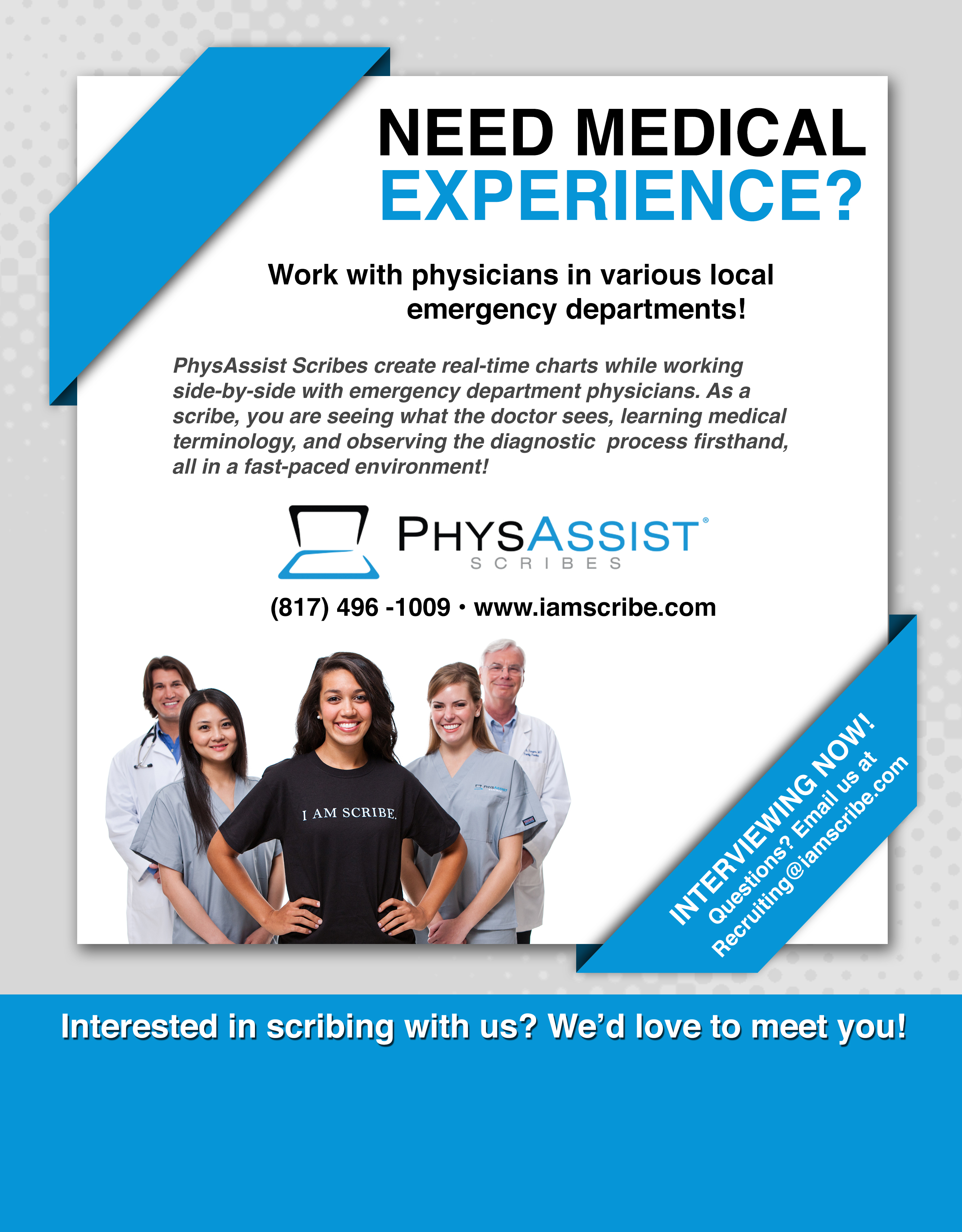 We are holding on- campus interviews at Purdue Career Services on November 5th and November 6th .To Schedule an Interview- E-mail: Sam.Chen@iamscribe.com